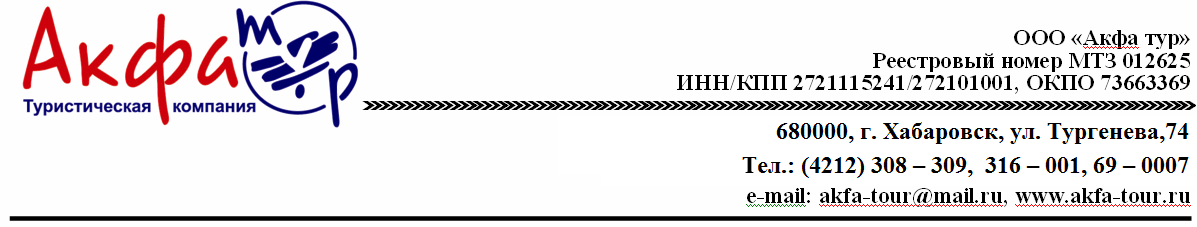 База отдыха «JK beach»12 дней (10 дней/9 ночей  на море)Расположение: г. Находка, бухта ВрангеляБаза отдыха "JK Beach" расположена в 20 минутах езды от г. Находки в бухте Врангеля, между мысами Каменского и Петровского. Бухта имеет полузакрытую акваторию и хорошо защищена от высоких волн, на расстояние 30 метров, расположен песчаный пляж.Благоустроенная огороженная территория, детская площадка (надувной уголок). Мангалы, ресторан, бар, кальян. На территории находится открытый бассейн с морской водой без подогрева. Осуществляются экскурсии по различным местам Приморского края.Проживание в двухэтажных корпусах. Комфортабельные номера с видом на море (односпальные кровати, удобства в номере, душ с горячей и холодной водой, холодильник, телевизор, чайник, wi-fi) сделают ваш отдых уютным и незабываемым!                            Программа тураСтоимость тура на человека         В стоимость включено:                                       Дополнительно оплачивается проезд*       Проживание в номере                                       5 800 руб/взрослый (плацкарт)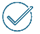                3-х разовое питание                                         3 800 руб/детский (плацкарт)               Страховка * В стоимость проезда включено: ж/д билет Хабаровск-Находка-Хабаровск + трансфер* При самостоятельном приобретении ж/д билетов трансфер 800 рублей/чел.Дети до 3-х лет без места и без питания 1500 руб. (обслуживание на базе)+ 800 руб. (трансфер).Дети до 10-х лет скидка 500 руб